Editor: Erin Balke								Price: imsosleepyhelp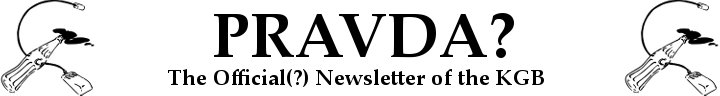 eeb@andrew.cmu.edu								Volume 19, Issue 3 − 9 Nov. 2015_______________________________________________________________________________________________________________________________